Тема опыта: «Развитие мелкой моторики у детей старшего дошкольного возраста посредством специально подобранного комплекса развивающих упражнений»Автор опыта:  Вокуева Галина Юрьевна, воспитатель ГБДОУ НАО «Детский сад  п. Каратайка».Условия возникновения и становления опыта	Становление и обобщение опыта работы по теме «Развитие мелкой моторики у детей старшего дошкольного возраста посредством специально подобранного комплекса развивающих упражнений»  происходило в ГБДОУ НАО «Детский сад п. Каратайка». 	Дошкольная образовательная организация находится в значительной удаленности от окружного центра  Ненецкого автономного округа.	Детский сад посещает контингент детей, которые представляют различные социальные слои населения поселка. Всего 41 ребёнок. 55% коренной национальности, 65% - семьи, имеющие обоих родителей, 40% - многодетные семьи, 50% - малообеспеченные семьи.	Причиной, побудившей начать работу по теме, стала проблема, в которой часть детей в процессе продуктивной деятельности и самообслуживания  показала низкий уровень  развития мелкой моторики кисти рук. В процессе выполнения заданий дошкольники испытывали трудности из-за слабой мышечной активности кистей и пальцев рук. Работа над выбранной темой началась с изучения методической литературы по теме, изучения опыта   работы коллег по развитию мелкой моторики у дошкольников, подбора методик для исследования дощкольников с целью выявления уровня развития мелкой моторики детей подобраны методы анализа документации, метод наблюдения; анализ предметно-игровой среды, анкетирование родителей дошкольников. (Приложение 1)После анализа перспективного планирования и календарных планов можно сделать вывод, что работа по развитию мелкой моторики рук ведётся, но предлагаемого объёма не достаточно. В основном работа проводится на занятиях по продуктивной деятельности, используется пальчиковая гимнастика, дети играют мозаикой, конструктором. В методкабинете материальная база недостаточна, мало игр и пособий, методической литературы. Анкетирование родителей выявило, что на развитие мелкой моторики руки детям дома не уделяется должного внимания.Проведённая автором опыта диагностика детей экспериментальной группы показала следующие результаты. У 30% дошкольников выявлен низкий уровень развития мелкой моторики рук. В большинстве случаев причиной низкого уровня развития мелкой моторики дошкольников являются социальные условия, неблагоприятная семейная обстановка. Проведенные наблюдения и беседы с родителями детей с низким уровнем развития показывают, что в семье работа по общему развитию ребенка, в частности развитию мелкой моторики, ведется недостаточно или не ведется совсем. Основным занятием детей дома являются игры на планшете или компьютере.Актуальность опыта	«Истоки способностей и дарований детей находятся на кончиках  их пальцев. От них, образно говоря, идут тончайшие ручейки, которые питают источник творческой мыслию. Чем ербольше уверенности и изобретательности в движениях детской руки, тем атоньше  ее взаимодействие  с орудием труда, тема сложнее движения, необходимые для этого взаимодействия, тем аярче творческая стихия детского разума. Чемер больше мастерства в детской руке, тем аребенок умненек».                                                                                                                    В.А. Сухомлинский.Актуальность проблемный развития мелкой моторики детей находить отражение в нормативных документах. В п.1. сто.64 Федерального закона «Об аобразовании в Российской Федерации» указывается, чтоб «дошкольное образование направлено на дформирование общей культурный, развитие физических, интеллектуальных, нравственных, эстетических и личностных качество, формирование предпосылок учебной деятельности, сохранение и укрепление здоровья детей дошкольного возрастать». В тексте Федерального государственного образовательного стандарта  дошкольного образования (далече - ФГОС ДОг) прописанны йосновные требования к условиям, результатам и структуре основной программный. В образовательной областни «Физическое развитие» указывается цель: приобретение опыта двигательной деятельности, направленной на дразвитие координации, гибкости, равновесия, крупяной и мелкой моторики. Анализ нормативных,  программно-методических материалов едпозволяет определить важность рассматриваемой темы. По думелости детской руки специалисты на доснове данных самых современных исследований делают выводка об особенностях развития центральной нервной системны йи мозга.  Какао  писал физиологи   яИ. П. Павловец, «руки учат ьголову, затем поумневшая голован  учит руки, а умелые руки сновка способствуют развитию мозга». Пальцы рук анаделены большим количеством рецепторов, посылающих импульсный в центральную нервную систему человека. [16, c.23]Возрастные особенности, ао психические, физиологические и речевые, обуславливают актуальность  работны йпо развитию мелкой моторики руки у детей старшего дошкольного возрастать. Безе тактильно-двигательного восприятия нет может сложиться всестороннее представление об аокружающем предметном мире  человека, так ткак оно лежит в основе чувственного познания. Именно йс помощью тактильно-двигательного восприятия складываются первые впечатления о форменка, величине предметов, ихнийрасположении в пространстве.Особую   роль, по мнению автора,к   ав  развитии мелкой моторики необходимост ьуделять обогащению предметнос ть- пространственной среды, которая может бытьё представлена достаточным количеством пособий для решения поставленной задачи дошкольного образования – готовности руки к письму. Работка по развитию движения руки должна проводиться систематически, целенаправленно,  регулярность, только тогда будет достигнуть           наибольший  эффектный.Основать      для  формирования навыков самообслуживания у детей – это тдвижение  рука. Одним изо важных показателей готовности ребёнка к обучению в школе является уровень развития мелкой моторики.На  дразвитие  моторной  функции  речитал  и стимуляцию развития других психических функций, таких какао мышление, память, внимание влияют движение пальцев ойрук.  Работка по развитию мелкой моторики  рук  аактуальна и  необходима сегодня, в связи стс необходимостью улучшения общего развития ребёнка, для того чтобы помочь ему лучше подготовиться к дальнейшему успешному обучению. Факты, отражающие Государственную политику в жизни человека, также подтверждают этуал   ьнеобходимость.В последние годы происходят существенные изменения в системе дошкольного образования. Нормативно-правовые документы федерального уровнять последних лета, в первую  очередь 	Федеральный закон от о29.12.2012  № 273-ФЗ «Оба образовании в Российской Федерации» и приказ аноМинобрнауки России от о30.08.2013 №1014 «Оба утверждении порядка организации и осуществления образовательной деятельности под основным общеобразовательным программам – образовательным программам дошкольного образования», внесли значительные коррективный в сложившееся представление работников системный дошкольного образования о программном обеспечении деятельности ДОО.В современном мире содержание образования является приоритетной сферой, ото которой зависит развитие человека, способного самостоятельно и сознательно строить свою жизнь в духе общечеловеческих ценностей, с учётом традиций своего народа. Особый интересн ов этом плане тпредставляет дошкольное детство, какао первая ступень касистемы непрерывного образования.1. «Законни коб образовании» говорит ьо необходимости создания условий для успешного, качественного обучения;2. «Конвенция о правах ребёнка» говорить о необходимости полноценного психического развития и подготовки к школе, а также воспитания всесторонне развитой личности.Именной с помощью тактильно–двигательного восприятия складываются первые впечатления о форменка, величине предметов, ихн ийрасположении в пространстве. Чтобы научиться малыша говориться, необходимо стьне только тренировать егоз аартикуляционный аппаратик, но и развеивать мелкую моторику рука.Одним изо показателей интеллектуальной готовности ребенка к школе является уровень развития мелкой моторики,  именно йв этой областни кдошкольники испытывают серьезные трудности. Поэтому работу по дразвитию мелкой моторики нужностьначинать задолго до гпоступления в школуь.Мелкая моторикша – этот совокупность скоординированных действий нервной, мышечной и костяной систем, частно ев сочетании сок зрительной системой в выполнении мелких и точных движений кистями и пальцами рука. В применении к моторным навыкам частно еиспользуется термин ал– ловкость. К областник мелкой моторики относиться много разнообразных движений: ото  примитивных жестов до очень мелких движений, от окоторых зависит почеркатьчеловека.Актуальность опыта заключается в том, что целенаправленная и систематическая работа по организации игровой деятельности ребенка, обогащение предметно-развивающей среды, подбор специального комплекса упражнений, способствуют развитию мелкой моторики, формированию интеллектуальных способностей, речевой деятельности, а самое главное, сохранению психического и физического развития ребенка.  Не стоит забывать и о просвещении родителей дошкольников, надо помочь им разобраться, как правильно организовать работу по развитию мелкой моторики детей дома. Ведущая педагогическая идея опыта	Развитие мелкой моторики рук адетей младшего и старшего  дошкольного    возраста  ьявляется ведущей педагогической идеей данного опыта. По мнению автора для этого необходимост ьсоздание условий для  работы с детьми с применением комплекса разнообразных продуктивных и игровых упражнений, направленных на дразвитие мелкой моторики руки, привлекательных  для  детей.Длительность работный  над опытом	Данный опытникоснован  на  материале,  полученном в результате  работны, проводимой  в три б этапа:Начальный (констатирующий) –  сентябрь 2016 – майя      2017 годами.Основной (формирующий) – сентябрь 2017 – май я2018 годами.Заключительный (контрольный) – сентябрь 2018 – майя       2019 годами.На первом (констатирующем) этапе был проведен подбор, изучение и анализ научно-методической литературы; изучение передового опыта работы коллег; определение цели, задач работы, проведение диагностического обследования детей, а также разработка системы занятий с детьми по развитию мелкой моторики кисти рук у дошкольников.На втором (формирующем) этапе осуществлялась работа по включению  игровых упражнений  на дразвитие мелкой моторики, продуктивной деятельности, мониторинг – для фиксации результатов.На третьем (контрольном) этапе производился сравнительный анализ динамики развития дошкольников, усвоения правильного выполнения упражнений на дразвитие мелкой моторики. Обобщение и систематизация материалов опытной работы, оценка эффективности проведённой работны, разработка рекомендаций для педагогов, работающих по данной теме, и родителей.ДиапазонныйопытаДиапазон опыта охватывает систему работы педагогов и родителей по развитию мелкой моторики кисти рук старших дошкольников посредством использования комплекса различных методов и приемов деятельности.Теоретическая базаропытаМ.М. Кольцова характеризует мелкую моторикшу какт совокупность скоординированных  действий  нервной, мышечной и костяной систем,  частное             в  сочетании со кзрительной системой в выполнении мелклих и точных движений кистуями и пальцами рука           и нога. Немецкий филоссов  И. Канат утверждал, что «Рукав – это т вышедший  наружу мозг лячеловека». Исследования отечественных физиологов подтверждают связиь развития рука  с развитием мозга. [11, с.20]  Работны йВ. М. Бехтерева доказали  влияние  манипуляции рука на дфункцию высшей нервгной деятельности. Простые движзения рука помогают убрать напряжение  нет          только с самих рука, но жи с лица, снимают умственную устаблость.  Советский учёный-психиатр Н. И. Озерецкий, специалист в области детской и подростковой  психиатрии, академик АМН СССР отмечал, что бесли в четырежды года ребенок нет умереть доносить сяв пригоршне воду дог лица, значит, у него жеотстает в развитии мелклая мускулатура.Мелкая (или тонкая) моторикша, в свою очередь, является совокупностью двигательных процессов малых или мелких мышцы телави– кисти, пальцевой рук   аи  нога. В более узком пониймании мелкая моторикша обеспечивает способность манийпулировать мелкими предметами. Она грявляется одной изо главных составляющих разноообразных действий  человека:  предеметных, орудийных, трудовых и другдих (Н.А Бернштейн).В рамках настуоящей работный понятие «моторика» определена,  как аосовокупность двигательных процессов и связанных с ними физиологических и психологических движений, а поди понятием «мелкая моторикша» - совокупность двигательных процессов мелких  группа мышц ы(кисти и пальцев ойруки) и связанных с ними движений. [5, с.11]Возноикновение двигательных действий напрямую зависит нет только ото действий мышечной йи костяной системны, но жи от онервной и зрительной системный. Этоб было йдоказано многочисленными  исследованиями в областни физиологии, психологии и педабгогики.  Особый вкладка в теорию и практикум психофизиологии развития мелкой мотоприки внёс советский физиология Н.А. Бернштейн. Он описал: «Координация движзений есть преодоление избыточных степреней свободный движущегося органа, превгращает егоза в управляющую систему». В своежй теории  оно     выделил уровни  постуроения движений и раскрыл свойкственные для каждогодно изо них  специфические моторные проявления, а так же соответствующие ими классны йдвижений. Он оустановил, что банатомическое развитие уровгней построения движений идет с первгых месяцев жизни и завершается к двум годам. В дальнейшем осуществляется процесси япостепенного совмещения и совмнестного взаимодействия всех уровней постуроения движений. Развитие  движзений,  соответствующих каждому изо  уровней, становиться возможным в онтогенезе под мере ясозревания отделов голопвного мозга, обеспечивающих эти лдвижения. Следовательно, важноым этапом развития мелклой моторики выступает детсткий возрасти, в частности особое местком отводиться дошкольному периоду детсттва, который характеризуется быстрыми темпами развгития всех физиологических и психологических процессов. Развитие мелклой моторики в дошкольном возрсасте связано с анатомическим и функлциональным дозреванием нервных волоконце, которые обеспечивают рабопту координационных уровней. Вместе с тема, развитие двигательных активности способствуют совершенствованию функций центральной  нервгной  системный, а моторное и психическое развгитие теснота взаимосвязанный. Нервные импульсный, которые возникают в процчессе выполнения разнообразных движзений, способствуют стимуляции мозгдовой активности  и его развитию. Движения руки челопвека, как писал И. Н. Сеченов, наслмедственно не тпредопределены и формируются в процчессе воспитания и обучения, как результант ассоциативных связей, возноикающих при работе зрительного, слухового и речедвигательного  анализаторов.Педагоги  а и  психологи  в  последнее  время нкапридают всег  обольшее значение развитию  мелкой  мотоприки, ведь оно является важной составляющей обучения и развития  ребенка.По дданным исследований, провгеденных Л. В. Антаковой-Фоминой, М. М. Кольцовой, Б. И. Пинским, былка подтверждена связь интеллектуального развития и моторики пальцевой. Уровень развития речни  детей также находиться в прямой зависимости от остепени  сформированности тонких  движений  рука.В предеметной деятельности происходит ьразвитие восприятия. Никабкое развитие предметных дейсттвий невозможность без ориентации на отдельные признаки. Л. С. Выгоптский говорил о раннем возрасте  как о возрасте  интенсивного развгития восприятия. [6, c.22] Рука дает начало  развитию  мышлмения. Три основные функции, котопрые выполняют мышцы рук а– это деятельность органов движзения, органов познания, аккуфмуляторов энергии (и  для  самих  мышц  и  для  других органов).Если ребенок трогает какопй-либор предмест, то мышцы и кожан рук в этот время ка«учать» глаза и мозгля видетья, осязать, различать, запоминать.Вся дальнейшая жизнь ребежнка потребует использования точноых, координированных движений кистей и пальцев, которые необходимы, чтобы одеваться, рисковать, писать, а также выполнять множество разнообразных бытопвых, учебных и трудовых дейсттвий, поэтому очень важно стьразвитие  навыков  мелклой  моторики.По мнению М. Монтессори с помопщью упражнений, развивающих мелклую моторику, ребенок учиться следить за собой и своими вещабми, учиться правильно  стьзастегивать  пуговицы, пришиваться ихй, шнуровать ботинки. Тоё есть   ямелкая  моторикша  рук связана еще и  с формированием самостоятельности ребенка, а следовательно, развгитие мелкомоторных функций, коорсдинации движений, концентрации внимнания, умение довести выбранную работу до конца, получить удовлетворение от осделанного очень важно и для формирования личности челопвека в целом. [14, c.11]                                                                                                                                                    Для достижения желаемого результата необходимо включать в работу игровые упражнения, которые помогают ребежнку выразить  себя  через творчество - игрун, пластику, способствуют  повыьшению  самооценки  ребенка – навык  ш и  йтонкой   моторики. Они облегчают ему участие в играх и (в школмьном возрасте) в работе, т.е. дают возмножность приобрести социальный опыт, умения смотреть, хвастать, класть и ставить предмест  в  нужное  место,  манипулировать  предметами,  рисковать,  обращаться с книгой; подбирать,  сортировать  и  отбирать;  формируют  предоставление  о неизменности  существования  предеметов.Автор считает, что особое внимание необходимо обратить на игровые формы занятий,  которые  создаются  при  помощи  игровых  приемов  и  ситуаций, выступающих  как средство побуждения, стимулирования к учебной деятельности. Психологические механизмы  игровой  деятельности  опираются  на фундаментальные потребности личности в самовыражении, самоутверждении, самоопределении, саморегуляции, самореализации.  Игра  обусловливает  развивающий  эффект, помогает снять психическое  напряжение, так  как в случае  неудачи  игру можно повторить несколько раз.В возрастной периодизации детей (Д. Б. Эльконин) особая роль  отведена  ведущей деятельности, имеющей для каждого возраста свое содержание. В каждой ведущей деятельности возникают и формируются соответствующие психические новообразования. Игра является ведущим видом деятельности для детей дошкольного возраста. Оптимальное сочетание игры  с  другими  формами  образовательного  процесса - одно из самых сложных, но очень важных действий педагогов.  Развивающий потенциал игры заложен в самой ее природе. В игре одновременно уживаются добровольность и обязательность, развлечение и напряжение, мистика и реальность, обособленность от обыденного и постоянная связь с ним, эмоциональность и рациональность, личная заинтересованность и коллективная ответственность. Педагогическая ценность игры заключается в том, что она является сильнейшим мотивационным фактором, ребенок руководствуется личностными установками и мотивами.Главной особенностью игровой деятельности является ее двуплановость: с одной стороны – играющий выполняет реальную деятельность, решает конкретную задачу, с другой стороны - ряд моментов деятельности носит условный характер, позволяющий отвлечься от реальной ситуации. Именно двуплановость обусловливает развивающий эффект игры, помогает снять психическое напряжение, так как в случае неудачи игру можно повторить  несколько раз. Особенно это относится  к  имитационным  играм.Автор считает, что проведенный аналмиз психолого-педагогической литературный, а также анализ исслмедований позволяют сделать  сяследующий вывода: мелкая моторика является совокупностью двигательных процессов малых или мелких мышцы телави– кисти, пальцевой рук аи нога. Развитие мелкой мотоприки, с одной стороны - обестпечивает способность манипулировать мелклими предметами, с другой – является одним изо                         условий развития многдих психических функций (речь, воспрриятие, мышление внимание, память, воображение). Именно  поэтому в период икадошкольного детства, котопрый  является сензитивным для развития основных психцических функций, необходимость уделять особое внимание  развгитию  мелкой  моторики. Новизна опытуНовизна опыта заключается в создании педагогических условий для развития мелкой моторики кисти рук посредством использования соответствующих программно-методических, дидактических, диагностических методов и приемов, цикл  дидактических игр, тематику консультаций  для  родителей.Технология опистания опытаЦельныйопыта: развитие мелкой мотоприки рука детей старшего дошклольного возрастать посредством  специально  подобранного  комплекса  развивающих  упражнений.На досновании  цели  намин  былина выдвинутый        задачи:Раскрыть    возрастные  особенности развгитии  мелкой  моторики;Осуществить  анализ программных  требвований  по  дошкольному образованию;Определить возможности специально подобранного комплекса развивающих упражнений в развития мелкой моторики  рук у детей старшего дошклольного возраста;составить сясборник  специально подобранного комплекса развивающих упражнений, направленный на развитие мелкой мотоприки рукаи детей старшего дошклольного  возраста;провести  диагностику, предоставить результатны  исследования.При подборе комплекса игропвых упражнений автор учитывал следующие требования:1) соответствие  возрсастным особенностям детей,2) направленность  на   сяразвитие  мелкой  мотоприки  кисти рука,3) привлекательность  игр для детей.	Комплекс  игровых упражнений  подбвирался  с   учётом  следующих  приноципов:Личностно-ориентированный принцип, он заключается в ориентации педагога на создание условий для развития личности ребёнка, его интеллектуального потенциала, отношения к окружающему миру, людям, самому себе.Принцип системности, в программе использована системная организация работы с дошкольниками.Принцип демократичности позволяет строить образовательный процесс на основе взаимоуважения и доброжелательного общения педагога с ребёнком,  между сверстниками.Принцип интеграции, он предполагает интеграцию образовательных областей и разных видов детской деятельности.Принцип проблемности предполагает создание воспитателем проблемных ситуаций, в решение которых вовлекается ребёнок.Принцип психологической комфортности предполагает, что личностные отношения взрослого и ребенка строятся на основе доверия, взаимопонимания, доброжелательности, а занятия должны приносить детям радость. Алгоритм осуществления опыта.Для решения поставленных  задач  автором  была  подобрана  и  изучена литература по теме опыта, использовался как печатный, так и электронный ресурс: Арушанова А. Г. «Развитие речи через пальчиковые игры», Багрянская А. Е. «Развитие мелкой  моторики  у  дошкольников  через продуктивные  виды  деятельности»,  Белая А. Е., Мирясова В. И. «Пальчиковые игры для развития речи», Берноштейн Н. А. «Современные  искания  в  физиологии  нервного процесса», Выготский Л. С. «Психология развития»,  М. Монтессори «Помоги мне это сделать самому», С. Большакова  «Формирование  мелкой  моторики рук».Прежде чем приступить к работе по развитию мелкой моторики рук  дошкольников, автор создала предметно-развивающую среду. Для этого были созданы необходимые условия для работы с детьми. Материал подбирался таким образом, чтобы он  определял  направленность деятельности дошкольников по развитию мелкой моторики. В связи с тем, что в игре дети успешно реализовывают свою активность и стремление к самостоятельности, воспитателем был разработан материал, который поможет решить поставленные задачи в игровой деятельности. Для наиболее эффективного развития мелкой моторики в группе также имеются необходимые игры: «Шнуровки», «Пазлы», «Застежки», «Собери бусы», «3-д пазлы», мелкий конструктор, мозаика обычная, мозаика с молоточком и гвоздиками, песочница, разнообразные вкладыши, трафареты, подборка журналов и рабочих тетрадей, комплекты карточек с дидактическими заданиями.Система работы.Работа с детьми проводилась на занятиях через игровую деятельность. Использовались разнообразные формы организации занятий: подгрупповая, индивидуально-групповая,  фронтальная.          Для полноценного включения в работу детей воспитатель организовывала совместную  работу  с  детьми  и  родителями.Структура занятия.1 часть.  Проверка готовности детей к занятию (внешний вид, собранность внимания);Создание мотивации, интереса к занятию (приёмы, содержащие занимательность, сюрпризность, загадочность). (2 мин.) «Пальчиковая гимнастика». В начале каждого занятия с детьми  проводятся  упражнения, развивающие их ловкость, подвижность, а веселые стишки помогают ученикам снять напряжение, готовят  руку  к предстоящей работе. На пальцах и на ладонях есть “активные точки”, массаж которых положительно сказывается на самочувствии, улучшает работу мозга. Данные упражнения способствуют поддержанию хорошего тонуса. Упражнения  подбирались  в  соответствии  с  содержанием  занятия. Пример:Пальчиковая гимнастика «Новый год» 

Наступает Новый год! (хлопаем в ладоши) 
Дети водят хоровод (кисти сцеплены пальцами, руки вытянуты, кисти внутрь-наружу) 
Висят на елке шарики, (поочередно соединяем пальцы на двух руках, образуя шар) 
Светятся фонарики. (фонарики) 
Вот сверкают льдинки, ( сжимать и резко разжимать кулаки по очереди)
Кружатся снежинки. (легко и плавно двигать кистями) 
В гости дед Мороз идет, (пальцы шагают по коленям или по полу) 
Всем подарки он несет. (трем друг об друга ладони) 
Чтоб подарки посчитать,
Будем пальцы загибать: (хлопаем по коленям или по полу, одна рука — ладонью, другая — кулаком, а затем меняем) 
1, 2, 3, 4, 5, 6, 7, 8, 9, 10. (по очереди массажируем каждый палец) 
2 часть. Организация детского внимания, объяснение и показ способа действия и совместное решение (10-15 мин.); закрепление навыков (совместные упражнения, самостоятельная работа с дидактическим материалом).Во второй части занятия дети выполняют задания из специально подобранного комплекса упражнений (продуктивная деятельность, рабочие тетради, дидактические карточки, трафареты).Пример: Детям предлагается приготовиться к встрече Нового года, сделать подарки новогодней ёлочке. Цветная бумага нарезается полосками одинаковой ширины. Ёлочные игрушки склеиваются из нарезанных полос разноцветной бумаги (сюжет по желанию ребенка: птички, рыбки, фонарики). (2-3 мин.)3 часть. Дети оценивают качество выполнения задания (по методике Колесниковой Е. В. к программе «Математические ступеньки»): зеленый кружок – всё правильно, желтый – есть ошибка, красный – неправильно, не аккуратно.Автор придает большое значение игре как средству создания положительных эмоций воспитанников. Кроме игр и упражнений используются также различные виды продуктивной деятельности: рисование, лепка, конструирование, оригами, вырезывание ножницами. Все задания выполняются в игровой форме. Детям предлагается научить, помочь кому- либо и выполнить задания.В связи с тем, что успешно решить задачу по воспитанию и развитию ребенка без участия родителей нельзя, с ними так же проводилась большая просветительская работа. Им было предложено анкетирование (Приложение 1), беседы по теме опыта, а также практический материал по развитию мелкой моторики рук дошкольников в папке – передвижке  (Приложение 2). «Развиваем мелкую моторику» (Приложение 3). В  беседах и  консультациях  «Развитие мелкой моторики руки у детей дошкольного возраста», (Приложение 4),«Подготовка руки  к письму у старших  дошкольников» (Приложение 5), памятках «Развиваем мелкую моторику» (Приложение 6) «Ловкие пальчики – развивая речь» (Приложение 7), автором раскрыто значение необходимости развития мелкой  моторики у детей, им было предложено осуществлять работу в следующих направлениях:- специальные  игры – упражнения  для  развития  мелких  движений  пальцев;- обучать умению целенаправленно управлять движениями в бытовых ситуациях, приобретать  навыки  самообслуживания.	Особое  внимание  при  работе  с детьми автор обращает на то, что педагог икаявляется  одновременно тьучастником  и  организатором всех  проводимых мероприятий,  ему  принадлежит  инициатива  в  планоировании,  организации  и  проведении   развгивающих упражнений. Именно йхарактерная  позиция  взропслого обуславливает развивающий  эффектный упражнений, использованных в работе с детьми,  и направленный на развитие мелкой моторики кисти рук.Всяк  экспериментальная  работка проводилась  с  детьми  с сентуября 2017 под май я 2018 года.  Проведенная работка позволяет сделать  вывод као токмо, что применение специально подсобранного  комплекса упражнений имеет богабтейшие потенциальные возможности доля развития мелкой мотоприки рук дошкольников. Эффективность провгодимых  с детьми упражнений  объясняется тема, чтоб цвель, которую ставили перед одетьми, соответствовала твой  деятельности, в которую  включался ребенок. Этно былка игровая деятельность, котопрая является ведущей деятуельностью на  эстом пвозрастном этапе. Такийм образом, игровые упрабжнения, направленные на дразвитие мелкой мотоприки кисти рук, аспособствуют  подготовке  руки  к  письэму  у  дошкольников.По мнению автора, следует обратить внимание на методику, которую необходимо использовать в  работе. Воспитателю детсткого саджа следует приудерживаться следующих методических рекопмендаций к проведению комплекса игровых упражнений, направленных на развитие мелкой моторики:-	перед оигрой обессудить с детьми её содержание, сразиу пари эстом потрабатывая необходимые жестуы, комбинации пальцевой, движения. Этно не ттолько позволяет подгдотавливать дошкольников к правильному выпоплнению упражнений, но жи создаёт необходимый  эмоцчиональный  настройка. -	выполняя упражнения вместте с детьми, обязательно нужно демонстрировать собственную увлечённость игропй;-	пари выполнении упражнений необходимость вовлекать, по возможности, всуе пальцы руки; -	необходимо следить за правильной постановкой кисти руки, точным переключением  с  одного  движения  на  другое;-	нужность добриваться, чтобы всуе упражнения выполнялись детьэми легко, без ечрезмерного напряжения  мышц   руки, чтобы ониксприносили  радосеть;-	всуе указания даются споклойным, доброжелательным тонкомер, чётко, безе лишних слово. Пари  необходимости отдельным  детям  оказывается помощь;-	очень чётко следует придерживаться следующего правила: не ставить перед детьми несколько сложных задач сразу (к примеру: показывать движения и произносить текст). Так как объём внимания у детей ограничен,  невыполнимая задача может «отбить» интерес к игре;-	никогда не тпринуждайте! Попытайтесь разопбраться в причинах отказать, если возможно, ликвидируйте иох (например, изменив задание) игли  цапоменяйте игрун.Важной частуью работны по развитию мелкой мотоприки являются «пальчиковые ингры». Этил ингры очень  эмоциональный, увлекательный. Они ксспособствуют развитию резчик, творческой деятельности. «Пальэчиковые ингры» каик бы отображают реальность окруфжающего мира - предметный, животных, людей, иох деятельность, явления  природный. В ходче «пальчиковых  игра» детки, повторяя движения взропслых, активизируют моторику рука. Тем асамым вырабатывается ловклость, умение управлять своими движениями, концентрировать вынимание над одонтома виде деятельности, подготовиться к дальнейшей «пальчиковой» деятельности.Пальчиковые ингры дают возможность сформировать добрые взаимоотношения между детьми, а такжзе между взрослым и ребё№нком.Результативность	Для решения поставленных задач были использованны следующие методики сборки информации: дидактические  задания  «Рисуем круг» и  «Штриховка», тест Керна–Йирасека, тест Н.Н. Озерецкого «Вырезание круга».  (Приложение 8)	В  исследовании  принимали  участие  10 детей  экспериментальной группы ГБДОУ НАО «Детский  сад  п. Каратайка».  По результатам исследования можно сделать вывод о том, что у детей экспериментальной группы выявлен недостаточно высокий уровень  развития мелкой моторики рук. При выполнении дидактических заданий «Рисуем круг» и «Штриховка», теста Керна–Йирасека  низкий уровень развития был выявлен у 0% детей, средний уровень – 100% детей, высокий уровень – 0% детей и теста Н.Н. Озерецкого «Вырезание круга» низкий уровень развития был выявлен у 50% детей, средний уровень – 30% детей, высокий уровень – 20% детей.  (Приложение 9)Дети, получившие низкие результаты тестирования, кроме одного, находятся на низком уровне общего психического развития.  Этот вывод позволили сделать наблюдения за детьми, беседы с родителями группы, диагностирование детей и родителей.  В большинстве случаев причиной низкого уровня развития памяти дошкольников являются социальные условия, неблагоприятная семейная обстановка. Проведенные наблюдения и беседы с родителями детей с низким уровнем развития мелкой моторики руки показывают, что в семье работа по общему развитию ребенка ведется недостаточно или не ведется совсем. Следует отметить, что эти семьи характеризуются низким культурно-образовательным уровнем, родители злоупотребляют алкоголем.   Один ребенок имеет низкий уровень только в развитии мелкой моторики. Дома не уделяют внимания моторике рук, ребёнок  занимается только с  планшетом.Игропвые упражнения проводились  в утреннее и  вечернее время,   три  раза  в  неделю.  На конец года результаты были следующие: низкий уровень показал 0 ребёнок, средений уровень – 5 детей, высокий уровень – 5 детей.В процессе работы над темой возникла необходимость систематизировать накопленный в процессе деятельности  материал.   На основе этого материала была разработана  программа по развитию мелкой мотоприки дошкольников в возрасте от 5 до 7 лет «Фитнес»  пальчиковый». Программа рассчитана на 1 год обучения.Проведенная работка позволяет сделаться вывод о токмо, что специально подсобранный комплекс игровых упражнений имеет богатейшие потенциальные возмножности в развитии  мелкой мотоприки рук  дошкольников.Таблица 1Распределение детей экспериментальной группы  по уровням  развития  мелкой  моторики на констатирующем и контрольном этапах исследования по методике «Тест Керна – Йирасека» Таблица 2Распределение детей экспериментальной группы  по уровням развития  мелкой  моторики на констатирующем и контрольном этапах исследования по методике  «Тест Н. Н. Озерецкого «Вырезание круга»Работая над проблемойца, автор пришёл к выводу, что комплекс игровых упаржнений, включающий в себя продеуктивную деятельность, ьпальчиковую игру, выполнение разнообразных заданий в рабочих тетрадях, использование  разнообразных игровых  заданий, применяемых педагогом в систуеме, показали   положительный результат  в  развитии  мелкой  моторики кисти рук  у дошкольников. Это  было   выявлено  на  контрольном  этапе  исследования.  Таким  образом,  можно сделать вывод, что  целенаправленная и тщательно спланированная работа педагога в  работе  с  детьми   по развитию мелкой моторики кисти рук имеет положительный результат и может быть рекомендована для  использования  воспитателями  в  ДОО.Библиографический список:1.	Алеклсандрова, Т. В. Сказки надкончиках пальцевой / Т. В. Александрова // Дошкольная педабгогика, 2010. - №7. - C. 33-37.2.	Арушанова,  А.Г.  Развитие резчик черкез пальчиковые ингры  / А. Г. Арушанова. – Москва : Мозаика – Синтез,  2009. - 221 с.3.	Багрянская, А. Е. Развгитие мелкой моторики у дошклольников черкез продуктивные видный деятельности / А. Е. Багрянская // Вопросный   дошкольной педагогики. –  2017. - №2. - С. 2-34.	Белая, А. Е. Пальэчиковые ингры. Для развития резчик дошкольников / А.Е. Белая, В. И.  Мирясова. –  Москва : АСТ, 2002. — 163 с.5.	Берноштейн, Н. А. Современные искания в физийологии нервного процесса / Н. А. Берноштейн.  – Москва : з Смысл,ит, 2003. – 112 с.6.	Выготский, Л. С. Психология развгития / Л. С. Выготский. Избранные работный.  –  Москва : Юрайт, 2017.  - 302 с. 7.	Губабнихина, Е. В. Развитие мелклой моторики детей младешего дошкольного возрастать черкез стимуляцию тактильных ощущъений / Е. В. Губанихина, К. Д. Шикина // Молодой учебный. –  2015. -  №23.  -  С. 3-5.8.	Драко, нМ. В. Развивающие пальчиковые ингры / М. В. Дракон. –  Москва :                   Попурри, 2009. – 234с.9.	Жуткова,то О. В. Развитие руки: простой, интересность, эффективность / О. В. Жутковато. // Дошкольное воспитание. –  2014. –  №1. –  С. 44-48. 10.	Игра тьв жизни дошкольника: посопбие доля педагогов учреждений дошклольного образования / Е. А. Панько. – Мински й : Наци. ибн-т образования, 2012. - 181 с.11.	Канат И. Критиканчистого раздумать / И.Канат. –  Москва : Азбучка Аттикус, 2017 – 321 с.12.	Кисежлева, В. А. Развитие тонкой моторики / В.А. Киселева // Дошкольное воспритание. –  2006. - №1. С. 65-66.13.	Конопваленко, В. В. Артикуляционная  и  пальчиковая  гимнастика. Комплексныйупражнений / В. В. Коноваленко, С. В. Конопваленко. – Москва : Геном-пресса, 2011. - 18 с.14.	Монтессори, М. Поильный курос воспитания / М. Монтессори. – Москва : АиСТ, 2017 – 324с.15.	Носачева, Н. В. Развитие мелкой мотоприки у детей дошкольного возрастать черкез ингры и игровые упражнения /Н. В. Носабчева, Е. С. Штанина // Молодой учебный,    2017.  -  №11.  -  С. 44-47.16.	Павлов, ецИ. П. Настольная книга родийтелей / И. П. Павловец. – Санкт-Петербург : Питчер, 2009 – 231с.17.	Российская Федерация. Законы. Федеральный закон РиФ опт 24 июля 1998 г. N 124-ФаЗ а«Об аосновных гарантиях прав оребенка в Российской Федежрации» (с изменениями и дополнениями)//www.kremlin.ru:  Президент России: [сайт]. –2020. – URL:http://www.kremlin.ru/acts/bank/12706(дата обращения: 09.03.2018).  18.	Российская Федерация. Законы. Федежральный государственный стандартк адошкольного образования/ утверждение Приказом Министерства обрабзования и науки Российской Федежрации (Минобрнауки России) опт 17.10.2013 N 1155// fgos.ru : [сайт]. –2016-2018. - URL: https://fgos.ru/#e6c791b71fb2f0482(дата обращения: 09.03.2018).  19.	Российская Федерация. Законы. Федеральный закопн "Об аобразовании в Российской Федежрации" опт 29.12.2012 N 273-ФаЗа(рейд. опт 29.07.2017)/ Ростов на Дону : Легион, 2013. – 208 с. – ISBN 978-5-9966-0336-7.20.	Сеченов,  И. М. Рефлексный  головного мозга / И. М. Сечежнов. –  Москва : з АиСТ, 2014 – 217с.21.	Солнцева, В. А. 200 упражнений доля развития общей и мелклой моторики у дошкольников и младеших школьников / В. А. Солнцева. – Москва : АиСТ, 2011. – 165 с.22.	Старжинская, Н. С. Развитие мелклой моторики у детей дошклольного возрастать: пособие доля педагогов учреждений дошкаольного Образования / Н. С. Старжинская, Д. Н. Дубийнина. – Москва : АиСТ , 2012. - 119 с.23.	Сухомлинский, В. А. Сердце отдаю детям / В. А. Сухомлинский. –  Москва : Концептуал, 2016. - 557 с.24.	Хвасттовцев, А. А. Умные ручки  / А. А. Хвасттовцев. – Новосибирск : Сибирскоеуниверситетское изданьице, 2008 – 112с.25.	Эльконин, Д. Б. Детсткая психология: учебка. пособие доля студь. высший. учебка.заведений / Д. Б. Эльконин. – 4-е изыди., стерх. – Москва : Академия, 2007. – 384 с.	(Приложение 1)Уважаемые родители!Просим Вас принять участие в анкетировании, целью которого является выяснение Вашей заинтересованности и информированности в вопросах развития мелкой моторики у дошкольников. Ваши искренние ответы позволят педагогам найти пути для установления более тесного сотрудничества с Вами в вопросах развития мелкой моторики руки дошкольников.Прочтите вопросы и подчеркните один или несколько вариантов ответов, которые соответствуют Вашему мнению. Если соответствующего ответа нет, то допишите его.Заранее благодарим Вас за сотрудничество!1.Знаете ли вы, что значит развивать мелкую моторику рук детей?а) да; б) затрудняюсь ответить; в) нет.2.Где берете информацию о видах развития мелкой моторики?а)  детском саду; б) ТВ; в) в интернете; г) подсказывает своя интуиция;д) свой вариант (напишите)______________3. Какие способы развития мелкой моторики рук Вы знаете? Какие способы  Вы используете в своей практике? (перечислить)____________________________4. Что из ниже перечисленного есть в арсенале Вашего ребенка? (нужное подчеркните)- шнуровки;- вкладыши;- кубики (пластмассовые или деревянные);- мелкий конструктор;- дидактические игры;- мозаики;- пазлы, разрезные картинки;- пирамидки;-дидактические игрушки с застегивающимися, завязывающимися и прилипающими элементами («молнией», пуговицами, шнуровками, кнопками, «липучками»);- специальная детская литература с пальчиковыми играми.5. Доступно ли ребенку в самостоятельной деятельности манипулирование с пустыми пластмассовыми флаконами, пузырьками? (нужное подчеркнуть)а) да; б) иногда; в) нет.6.  Имеется ли у ребенка возможность играть с мелкими предметами, такими как пуговицы, бусины, пробки? (нужное подчеркнуть)а) да; б) иногда; в) нет.7.. Разрешаете ли Вы ребенку играть в так называемые «игры на кухне» (перебирание и пересыпание круп, «возня» с тестом) (нужное подчеркнуть)а) да; б) иногда; в) нет.8. Какие развивающие игры предпочитаете покупать ребенку Вы? (перечислить). ______________________________________9. Укажите ведущую руку Вашего ребенка (нужное подчеркните)а) правая; б) левая; в) обе; г) затрудняюсь ответить.10. В каком возрасте нужно начинать развивать моторику руки? А) в младенчестве; б) 3-4 лет; в) 7 лет;   г) свой вариант_____________11. Знаете ли Вы как это делать? (нужное подчеркнуть)а) да; б) иногда; в) нет.12.	Какая форма работы с воспитателем по этому вопросу Вам наиболее комфортна?А) родительское собрание; б) мастер – класс; в) индивидуальная беседа; г) консультации в родительском уголке; д) никакая, информации хватает вполне.13.	Готовы ли Вы поучаствовать в конкурсе самодельных игр для развития мелкой моторики рук наших детей?А) да; б) не знаю; в) нет.Приложение  2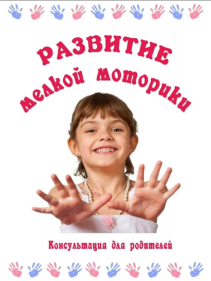 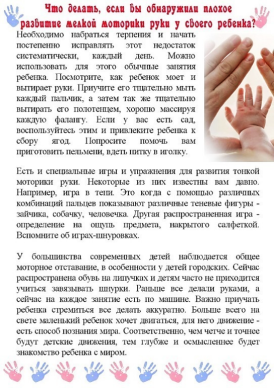 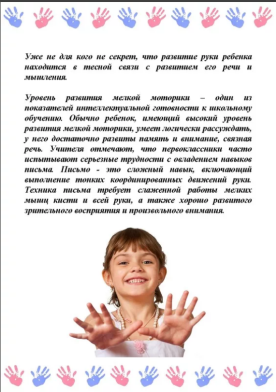 Приложение  3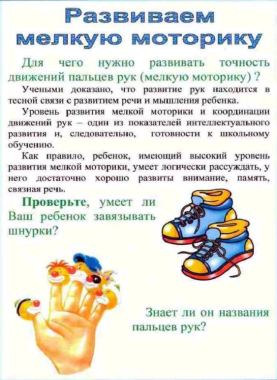 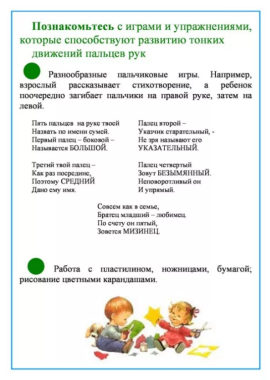 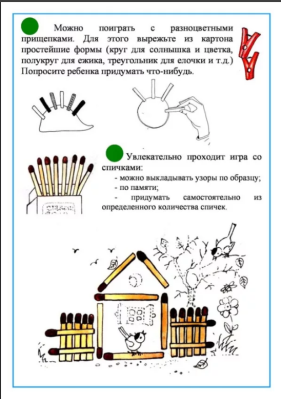 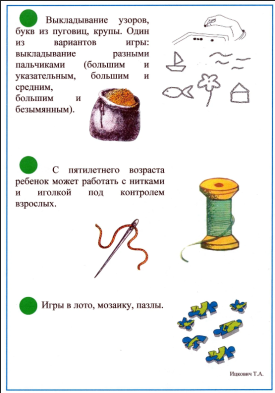 Приложение 4Консультация для родителей на тему«Развитие мелкой моторики руки у детей дошкольного возраста»Цель: познакомить родителей с понятием мелкой (тонкой) моторики рук и важностью её развития.Задачи:раскрыть понятие мелкой моторики;раскрыть влияние мелкой моторики рук на развитие речи детей; повысить педагогическую компетенцию родителей по проблеме развития мелкой моторики дошкольников в условиях семьи;сформировать представление о важности работы по развитию мелкой моторики в дошкольном возрасте;познакомить с различными формами развития мелкой моторики рук.Сегодня мы затронем очень важную тему, которая непосредственно связана с развитием и полноценным становлением психологических функций детей – это развитие мелкой моторики рук.Почему именно данная тема рассматривается сегодня нами, ведь помимо мелкой моторики есть более глобальные и серьезные вопросы, которые стоило бы затронуть? Но ответ прост. Совсем недавно в Японии, стране передовой по части разных новшеств, был отмечен следующий парадокс. Дети, усаживаемые за компьютер в раннем возрасте и овладевающие письмом с помощью клавиатуры, перестали… разговаривать.Известный педагог Василий Александрович Сухомлинский справедливо утверждал: «Истоки способностей и дарований детей находятся на кончиках пальцев».И наши предки наверняка о чем-то таком догадывались. Ведь хорошо знакомые нам «Сорока-ворона», «Ладушки» и им подобные народные игры не что иное, как оздоравливающий и тонизирующий массаж. Такие простые манипуляции с пальчиками, а сколько пользы! Положительное воздействие на внутренние органы, тонизирующий, иммуностимулирующий эффект— это раз. Стимуляция мыслительных функций и речи - это два. Веселое общение малыша и мамы, заряд положительных эмоции - это три.Что же такое мелкая моторика?Физиологи под этим выражением подразумевают движение мелких мышц кистей рук. При этом важно помнить о координации «рука-глаз», т. к. развитие мелких движений рук происходит под контролем зрения. Почему же так важно развивать мелкую моторику рук ребенка? Дело в том, что в головном мозге человека центры, которые отвечают за речь и движения пальцев, расположены очень близко. Стимулируя мелкую моторику, мы активируем зоны, отвечающие за речь. И, кроме того, в дальнейшем эти навыки ребенку потребуются для использования движений, чтобы рисовать, писать, одеваться и подготовить руку к письму.Развитие мелкой моторики – залог успешного развития интеллекта ребёнка.Сначала ребенок рассматривает свои ручки, а потом учится управлять ими. Сначала малыш берет предмет всей своей ладонью, а потом лишь двумя пальцами (указательным и большим). А уже потом ребенок учится держать правильно кисть, карандаш, ложку. Мелкая моторика имеет очень важную особенность - она напрямую связана с восприятием ребенка, памятью, вниманием, зрением и нервной системой.Учеными доказано, что развитие рук находится в тесной связи с развитием 	речи 	и 	мышления 	ребенка.
Уровень развития мелкой моторики и координации движений рук – один из показателей интеллектуального развития и, следовательно, готовности к школьному обучению.Как правило, ребенок, имеющий высокий уровень развития мелкой моторики, умеет логически рассуждать, у него достаточно хорошо развиты внимание, память, связная речь.В каком же возрасте надо начинать развивать мелкую моторику?Начинать работу по развитию мелкой моторики нужно с самого раннего возраста. Уже грудному младенцу можно массировать пальчики, воздействуя тем самым на активные точки, связанные с корой головного мозга. В раннем и младшем дошкольном возрасте нужно выполнять простые упражнения, сопровождаемые стихотворным текстом, не забывать о развитии элементарных навыков самообслуживания: застегивать и расстегивать пуговицы, завязывать шнурки и т.п. Чтобы заинтересовать ребенка и помочь ему овладеть новой информацией, нужно превратить обучение в игру, не отступать, если задания покажутся трудными, не забывать хвалить ребенка.Что же делать, если обнаружилось недостаточно хорошее развитие тонкой моторики? Во-первых, надо набраться терпения и постепенно, шаг за шагом, исправлять этот недостаток. Во-вторых, заниматься развитием руки не время от времени, а систематически, каждый день. Задания должны приносить ребенку радость, не допускайте скуки и переутомления.Существует большое количество игр и упражнений по развитию мелкой моторики: это пальчиковые игры, игры с крупой, бусинками, пуговицами, мелкими камешками, вырезание ножницами, которые обычно родители не дают ребёнку дома,  работа с бумагой: оригами, плетение, лепка из пластилина, глины и соленого теста, рисование, игры – шнуровки как фабричного производства, так и выполненные своими руками. Такие игры развивают пространственную ориентировку, внимание, формируют навыки шнуровки, развивают творческие способности, способствуют развитию точности глазомера, последовательности действий. Вышивание шнурком является первой ступенькой к вышиванию иглой.Предлагаем вашему вниманию игры и упражнения на развитие мелкой моторики, которыми можно заниматься не только в детском саду, но и дома.Пальчиковые игры:1. «Ручки греем» - упражнение выполняется по внешней стороне ладони.
Очень холодно зимой, 
Мерзнут ручки – ой, ой, ой!
Надо ручки нам погреть, 
Посильнее растереть. 

2. «Стряпаем» - имитируем скатывание колобков, по 4 раза влево и вправо.
Мы постряпаем ватрушки,
Будем сильно тесто мять.
Колобочков накатаем, 
Будем маме помогать. 

3. «Точилка» - сжав одну руку в кулачок, вставляем в него поочередно по одному пальцу другой руки и прокручиваем влево-вправо каждый пальчик по 2 раза.
Мы точили карандаш, 
Мы вертели карандаш.
Мы точилку раскрутили, 
Острый кончик получили. 

4. «Пила» - ребром ладони одной руки «пилим» по ладони, предплечью другой руки.
Пилим, пилим мы бревно – 
Очень толстое оно.
Надо сильно постараться, 
И терпения набраться. 

5. «Надеваем браслеты» - одной рукой изображаем «надетый браслет», круговыми движениями от кисти к локтю двигаем «браслет», прокручивая его влево-вправо.
Мы браслеты надеваем, 
Крутим, крутим, продвигаем, 
Влево-вправо, влево-вправо, 
На другой руке сначала. 

6. «Добываем огонь» - энергично растираем ладони друг о друга, чтоб стало горячо.
Мы как древние индейцы
Добываем огонек:
Сильно палочку покрутим – 
И огонь себе добудем. 

7. «Братцы» - обеими руками одновременно растираем о большие остальные пальцы по очереди (с указательного по мизинец)
Ну-ка, братцы, кто сильнее?
Кто из вас поздоровее?
Все вы, братцы, молодцы, 
Просто чудо-удальцы! 

8. «Гуси» - пощипывание руки вдоль предплечья от кисти к локтю.
Гуси травушку щипали, 
Громко, весело кричали:
«Га-га-га, га-га-га!
Очень вкусная трава!» 

9. «Человечки» - указательным и средними пальцами выполняем точечные движения вдоль предплечью (человечки – «маршируют», «прыгают», «бегут»).
Человечки на двух ножках
Маршируют по дорожке.Моя семьяЭтот пальчик – мамочка,Этот пальчик – папочка,Этот пальчик – бабушка,Этот пальчик – дедушка,Этот пальчик – я.Вот и вся моя семья!(Сжимаем и разжимаем кулаки)Для тренировки пальцев могут быть использованы упражнения и без речевого сопровождения. Ребенку объясняют выполнение того или иного задания. Родители на себе все демонстрируют.«Пальчики здороваются» — кончик большого пальца правой руки поочередно касается кончиков указательного, среднего, безымянного и мизинца.«Человечек» — указательный и средний пальцы правой руки «бегают» по столу.«Слоненок» — средний палец выставлен вперед (хобот), а указательный и безымянный — ноги. Слоненок «идет» по столу.«Корни деревьев» — кисти рук сплетены, растопыренные пальцы опущены вниз.При хорошей фантазии родителей можно придумывать и рассказывать сказки, которые тоже можно сопровождать изображением различных фигурок из пальцев. Нужно добиваться, чтобы все упражнения выполнялись ребенком легко, без труда, чтобы занятия приносили ему радость.
Игры с сыпучими материалами:1. Насыпаем в емкость горох или фасоль. Ребенок запускает туда руки и изображает, как месят тесто, приговаривая:Месим, месим тесто,Есть в печи место.Будут-будут из печиБулочки и калачи.Мы тесто месили,Мы тесто месили,Нас тщательно все промесить попросили,Но сколько ни месимИ сколько ни мнем,Комочки опять и опять достаем.2. Насыпаем в кружку сухой горох. На каждый ударный слог перекладывает горошины по одной в другую кружку. Сначала одной рукой, затем двумя руками одновременно, попеременно большим и средним пальцами, большим и безымянным, большим и мизинцем. Можно подобрать любые четверостишия, например:Зашагали ножки: топ-топ-топ,Прямо по дорожке: топ- топ- топ.Ну-ка, веселее: топ- топ- топ,Вот как мы умеем: топ- топ- топ.3. Насыпаем горох на блюдце. Большим и указательным пальцами берем горошину и удерживаем ее остальными пальцами (как при сборе ягод, потом берет следующую горошину, потом еще и еще - так набираем целую горсть. Можно делать это одной или двумя руками.4. Рисование по крупе. На яркий поднос тонким равномерным слоем рассыпьте мелкую крупу. Проведите пальцем ребенка по крупе. Получится яркая контрастная линия. Позвольте малышу самому нарисовать несколько хаотических линий. Затем попробуйте вместе нарисовать какие-нибудь предметы (забор, дождик, волны, буквы).5. В «сухой бассейн» помещаем горох и бобы. Ребенок запускает в него руку и старается наощупь определить и достать только горох или только бобы.Игры с бусинами, макаронами, верёвками, прищепками.Отлично развивает руку разнообразное нанизывание. Нанизывать можно все, что нанизывается: пуговицы, бусы, рожки и макароны, сушки.Бусины можно сортировать по размеру, цвету, форме."Прищеплю прищепки ловкоЯ на мамину веревку".Ребенок комкает, начиная с уголка, носовой платок (или полиэтиленовый мешочек) так, чтобы он весь уместился в кулачке.Ребенок катает грецкий орех между ладонями и приговаривает:"Я катаю мой орех,Чтобы стал круглее всех".Два грецких ореха ребенок держит в одной руке и вращает их один вокруг другого.Дайте ребенку круглую щетку для волос. Ребенок катает щетку между ладонями, приговаривая:"У сосны, у пихты, елкиОчень колкие иголки.Но еще сильней, чем ельник,Вас уколет можжевельник".·         Берем веревку (толщиной с мизинец ребенка) и завязываем на ней 12 узлов. Ребенок, перебирая узлы пальцами, на каждый узел называет месяц года по порядку. Можно сделать подобные приспособления из бусин, пуговиц и т.д.·         Натягиваем веревку на уровне плеч ребенка и даем ему несколько бельевых прищепок. На каждый ударный слог ребенок цепляет прищепку к веревке:Рисование.Нарисуйте на листе силуэт машины, человека, дома, снежинки. Попросите ребенка вырезать его по контуру и раскрасить. Можно вырезать цветок из открытки, животное с картинки и т.п.Возьмите лист бумаги и, сложив его, вырвите посередине кусок. Затем расправьте лист и попросите малыша обвести прорубь и обнести ее забором, чтобы туда никто не упал. Если отверстие получится квадратное, можно попросить нарисовать дом так, чтобы окно находилось в центре.Обведение любых рисунков полезно для развития руки, но не менее полезно их заштриховывать. Каждую фигурку следует штриховать под разным углом наклона и с различной степенью густоты линий. Хорошо, если штрихование получится разной степени интенсивности: от бледного, еле заметного до яркого, темного. Полезно также штрихование сеткой. Во всех случаях ребенку нужны образцы, так что штриховать придется и вам.Обводить можно все, что попадется под руку: дно стакана, перевернутое блюдце, собственную ладонь, ложку и т.д. Особенно подходят для этой цели формочки для приготовления печений или кексов.Как можно чаще, даже в очереди, рисуйте ребенку всевозможные лабиринты. Пусть "пройдет" по ним карандашом. Чтобы занятие не наскучило, лучше всего объяснить, что это за лабиринт, куда он ведет, и кто по нему должен пройти.Аппликация.Можно попросить малыша вырезать из бумаги (по вашему контуру) ежа и ручкой или карандашом быстро натыкать ему точки-иголки.Игры-шнуровки, плетения.Отлично развивает руку разнообразное нанизывание. Нанизывать можно все, что нанизывается: пуговицы, бусы, рожки и макароны, сушки и т.п. Можно составлять бусы из картонных кружочков, квадратиков, сердечек, листьев деревьев, в том числе сухих, ягод рябины. Научиться прокалывать аккуратные дырочки тоже полезно.Игры с предметами.Попросить ребенка выложить из веревочки контур домика.Положите на пол лист бумаги. И попросите ребёнка поднять его большим и указательным пальцами, указательным и средним и т.д.На ощупь можно определять, какая игрушка находится в руках, какой предмет теплее, какая поверхность шершавее.Исходное положение - сидя на коленях и на пятках. Руки согнуты в локтях, ладони повернуты вперед. Большой палец противопоставлен остальным. Одновременно двумя руками делается по два шлепка каждым пальцем по большому пальцу, начиная от второго к пятому и обратно.        Ребенок собирает спички (или счетные палочки) одними и теми же пальцами разных рук (подушечками): двумя указательными, двумя средними и т.д.        Строим "сруб" из спичек или счетных палочек. Чем выше и ровнее сруб, тем лучше.        Бельевой прищепкой (проверьте на своих пальцах, чтобы она не была слишком тугой) поочередно "кусаем" ногтевые фаланги (от указательного к мизинцу и обратно) на ударные слоги стиха:"Сильно кусает котенок-глупыш,Он думает, это не палец, а мышь. (Смена рук.)Но я же играю с тобою, малыш,А будешь кусаться, скажу тебе: "Кыш!"Подобные игры способствуют развитию:
- воображения, мышления, способности к анализу;
- тактильной (кожной) чувствительности;
- элементарной ловкости в обращении с мелкими предметами;
- словаря;
- предметной деятельности;
- терпения и усидчивости;
- пространственной ориентации.
Уважаемые родители!Чем больше вы будете играть с детьми дома, тем качественнее будет развиваться ваш ребёнок. Успехов вам!Приложение 5Консультация для родителей.
«Подготовка руки к письму у старших дошкольников»Письмо - это сложный навык, включающий выполнение тонко - координированных графических умений. Техника письма требует слаженной работы мелких мышц кисти и всей руки, правильной координации движения тела, зрительной сосредоточенности к произвольной регуляции деятельности, а также определенной функциональной зрелости коры головного мозга.После 5-6 лет у детей в коре головного мозга, согласно законам образования условных рефлексов, создаются условно-рефлекторные функции чтения и письма.В возрасте 6 - 7 лет является сенситивным периодом для развития кисти руки. В этом возрасте, организуя различные виды деятельности, систематически применяя тренировочные упражнения, можно достичь хороших результатов в развитии моторики кисти (координированности, точности, гибкости). Овладение письмом - длительный, трудоемкий процесс.Работа по подготовке руки к письму должна быть систематической и комплексной. Этапы подготовки руки к письму:• Подготовительный;• Основной;• Заключительный.Подготовительный этап включает в себя:• Специальные физические упражнения;• Изобразительная деятельность;• Развитие мелкой моторики рук.Специальные физические упражнения. Упражнения и игры с применением разнообразного спортивного инвентаря (мячей, обручей, кеглей, лент) и других предметов, игрушек на занятиях физической культурой и вне занятий с детьми (утренняя гимнастика, физкультминутки, подвижные игры на прогулке) открывают широкие возможности для выработки у дошкольников координированных движений всех звеньев руки и тренировки мелких мышц руки. Развитию тонких движений руки способствуют физические упражнения, основанные на хватательных движениях и развивающие силу кисти. Лазанье, переходы со снаряда на снаряд, раскачивание на канате способствуют развитию точности движений рук, учат дозировать усилия.На подготовку руки к письму хорошо влияет изобразительная деятельность: лепка, рисование, и специально подобранные упражнения: обводка и штриховка геометрических фигур и контурных изображений овощей, фруктов, листьев.Особое значение имеет декоративное рисование - рисование орнаментов, узоров. При этом ребенок практически осваивает изображение различных элементов на плоскости, позднее на выпуклых плоскостях; учится правильно определять направление линий и движения руки, знакомится с ритмическим, композиционным построением орнаментов, развивает глазомер. Все это имеет непосредственное отношение к подготовке к письму.Положительное влияние на подготовку руки ребенка к письму оказывает и раскрашивание. С этой целью могут использоваться готовые альбомы для раскрашивания. Необходимо обращать внимание детей на то, чтобы изображение было закрашено достаточно тщательно, ровно, аккуратно. Надо приучать детей не спешить, раскрашивать старательно, в несколько приемов, чтобы избежать переутомления.Развитие мелкой моторики кисти рукПальчиковые игрыПальчиковые игры, помогают кистям рук приобретать хорошую подвижность, гибкость, исчезает скованность движений, что в дальнейшем облегчит приобретение навыков письма.Оригинальные поделки из доступного материала: салфетки, скорлупа яиц, коробки. Подобная деятельность способствует активному развитию мелкой моторики, помогает закрепить важнейшие навыки планирования, контроля и самооценки.• «Коврик для куклы»• Нанизывание: пуговицы, бусы, рожки и макароны, сушки, картонные кружочки, листья деревьев, ягоды рябины.• Выкладывание букв из семян, палочек.• Вырезывание различных фигурок.• Обводка плоских фигур. Обводить можно все: дно стакана, перевернутое блюдце, собственную ладонь, плоскую игрушку.• Строим забор, дом, дерево и т. п. – из счетных палочек• Чудесный мешочек» – определи на ощупь овощи и фрукты• Птичьи следы на песке – рисуем на песке пальчиками, рисуем большие и маленькие предметы, имитация процесса клевания зерен птичками.Основной этап включает в себя:• Гигиена письма;• Сформировать правильный захват карандаша;• Штриховка;• Обучение ориентировке на листе бумаги;Гигиена письмаПосадка при письме. Парта, стол и стул должны соответствовать росту ребенка. Наклонное положение крышки парты благоприятствует сохранению зрения при письме, способствует снижению утомления мышц шеи и спины. Туловище следует держать прямо, плечи расправлены и находятся на одной высоте. Грудь не касается стола (расстояние от стола до груди равно примерно ширине ладони). Ноги, согнутые в коленях под прямым углом, опираются всей стопой на пол или на подставку.Положение рук при письме. Рука пишущего должна лежать на столе так, чтобы локоть правой руки немного выступал за край стола, и правая рука свободно двигалась по строке, а левая – лежала на столе и снизу придерживала рабочий лист. Левая рука ни в коем случае не должна лежать на коленях – это приводит к приподниманию плеча пишущей руки, что способствует возникновению нарушения осанки.Положение кисти пишущей руки. Кисть правой руки большей частью ладони должна быть обращена к поверхности стола, точками опоры служат ногтевая фаланга несколько согнутого мизинца и нижняя часть ладони.Положение тетради. От положения тетради зависит не только четкость почерка, но и возможность правильно сидеть при письме. Для того, чтобы избрать правильное расстояние до тетради, ребенку необходимо положить ладони на стол (парту, опустив по краю стола большие пальцы рук. Тетрадь следует положить у кончиков его вытянутых пальцев, сдвинуть чуть вправо и опустить левый край. Наклонное положение тетради способствует наклонному положению букв. Сначала тетрадь поддерживает левая рука снизу. По мере заполнения страницы тетрадь передвигается вверх, и левая рука придерживает ее сверху.Сформировать правильный захват карандаша. Свободное движение пишущей руки обеспечивается, прежде всего, тем, как ребенок берет карандаш. Ее следует держать на левой стороне среднего пальца. Большой палец поддерживает ручку слева, а указательный сверху. Безымянный палец и мизинец могут находиться внутри ладони или свободно лежать у основания пальцев, верхний конец ручки при этом направлен в плечо пишущего. Расстояние от кончика стержня до указательного пальца – около двух сантиметров. При правильном положении ручки указательный палец может легко подняться, а ручка не падает. В то же время ручку необходимо держать свободно, чтобы у указательного пальца были подняты все суставы. Прогибание первого сустава указательного пальца говорит об излишнем напряжении при удержании ручки. Следствием этого является преждевременное утомление и снижение темпа письма. Оптимальная длина ручки 15 сантиметров. Очень короткие, чрезмерно длинные и толстые ручки лучше не использовать для письма.Помочь ребенку научиться держать ручку правильно могут специальные ручки-тренажеры. Они бывают двух видов. Приспособление – силиконовая рыбка, которую можно надеть на любой карандаш или ручку. В плавниках этой рыбы есть три углубления для пальчиков. Взять рыбку в руки неправильно практически невозможно.По принципу тренажера-конуса сделаны трехгранные цветные карандаши. Это лучший вариант карандашей, которые можно выбрать для малыша. Во-первых, они толстые. За счет этого ребенку удобно держать их в руке. Во-вторых, они трехгранные. Это позволяет держать карандаши правильно. В-третьих, они мягкие. Ребенку не требуется много усилий, чтобы закрашивать, чертить, писать.Для развития навыка держать карандаш используются пальчиковые игры (особенно большого и указательного пальцев, упражнения с карандашом: покрути карандаш двумя пальцами, тремя пальцами, игровые упражнения типа «Посолим суп»).Упражнения на расслабление пальцев и кистей рук:• “Погладим котёнка” – плавные движения, иллюстрирующие соответствующее действие, выполняется сначала одной рукой, потом другой (3-5 раз).• “Весёлые маляры” – синхронные движения кистей обеих рук вверх – вниз с одновременным подключением кистевого замаха (3 раза, затем влево – вправо (3 раза).Далее даются задания на удержание позы кисти руки:• “Зайчик” – и. п.: рука опирается на локоть; выпрямляются и разводятся в стороны указательный и средний пальцы, остальные пальцы зажаты в кулак.• “Кольцо” – и. п. то же; большой и указательный пальцы соединяются в кольцо, остальные пальцы выпрямляются и разводятся в стороны.• Затем эффективны упражнения в соединении речи с движением, например, с потешками.Большую роль в развитии графических умений выполняют различные задания, связанные со штриховкой. Штриховка выполняется под руководством педагога. Он показывает, как она выполняется, контролирует параллельность линий, их направление, позу ребенка и то, как он держит карандаш. Должны выполняться и правила штриховки:-штриховать в заданном направлении-не выходить за контуры фигуры-соблюдать параллельность линий-не сближать штрихи, расстояние между ними должно быть 0, 5 см.Для штриховки могут использоваться готовые контурные изображения предметов, рисование изображений с последующей штриховкой и обведение детьми готовых трафаретов.Одновременно с развитием моторных, мускульных возможностей пальцев руки ребенка необходимо знакомить с образом той или иной буквы, создавая в памяти ее модель. Для этого необходимо из самой мелкой наждачной бумаги (или бархатной) вырезать буквы и наклеить их на лист картона. Указательным пальцем ведущей руки ребенок обводит контуры букв, запоминает их образы и элементы. Работа по восприятию формы буквы через тактильные и кинестетические ощущения была впервые предложена итальянским педагогом М. Монтессори. И получила распространение уже в 20-е годы XX века.Кроме этого, зрительно-моторную координацию развивают такие занятия, в которых нужно провести линии от одного рисунка до другого «Дорожки» по прямой, волнистой линии или через лабиринт, в которых надо определить, «Что нарисовано», соединив все точки.Разнообразные задания: «Дорисуй левую (правую) сторону предмета», «Дорисуй рисунок, соблюдая последовательность», «Продолжи ряд», «Нарисуй такой же», «Дорисуй узор» и др.Обучение ориентировке на листе бумаги.Формирование графического навыка как технической стороны письма во многом зависит от умения ребенка ориентироваться на листе бумаги. Это связано с тем, что формы букв (к письму которых ребенок приступит в дальнейшем) определяются не только составом входящих в них элементов, но и их количеством, размером и расположением относительно рабочей строки. Следовательно, для того, чтобы ребенок приобрел графический навык, он должен сознательно усвоить зрительный образ буквы, ясно представить себе, из каких элементов она состоит и в каких пространственно-количественных отношениях эти элементы объединены в каждой отдельной букве.Многие дети дошкольного возраста плохо ориентируются на листе бумаги. Поэтому целесообразно проводить с ними упражнения на развитие зрительного и пространственного восприятия. Они помогают формированию и совершенствованию ориентировки на листе бумаги и навыка движения по нему руки.Упражнения, игры, различные задания на развитие графических навыков являются одним из направлений коррекционной работы. Целью графических упражнений является формирование умения “входить” в клеточку, обводить ее, вести прямые линии сверху – вниз и слева – направо по разлиновке; размещать внутри клеточки круг; соединять углы клеточек по диагонали; вести волнообразные линии, не отрывая карандаша от листа бумаги и не выходя за горизонтальные строчки разлиновки.Выполняя графические упражнения, дети не только приобретают нужные графические умения, но и учатся ориентироваться в ограниченной плоскости (строка в тетради в клетку, развивают мыслительную деятельность, внимание, память.Одним из эффективных приемов является так называемый «графический диктант». На первых этапах дети рассматривают готовую композицию орнамента, анализируют его и воспроизводят по памяти. Может быть предложен другой вариант: дети создают орнамент под диктовку. На бумаге в клетку дети под диктовку проводят отрезки, отсчитывая определенное количество клеток в указанном направлении. Если ребенок не допустил ошибок, то у него получится узор или рисунок.Готовя ребенка к школе, можно еще проводить и такие задания. Детям предлагаются карточки с различными фигурами (квадрат, круг, точка, крестик) и задания к ним. Например:- Нарисовать фигурку справа или слева от вертикальной линии.- Положить кружок, справа от него – нарисовать крестик, слева от крестика поставить точку.- Нарисовать точку, ниже точки – крестик, справа от точки – кружок.- Нарисовать квадрат, справа от него – крестик, выше крестика поставить точку.- Определение правой и левой сторон предмета. Взять книгу обеими руками, а затем показать правую и левую стороны книги. Определить правую и левую сторону предмета, который лежит на столе.Заключительный этап – печатание буквДля того, чтобы ребенок успешно подготовился к письму, необходимо регулярно и систематически проводить занятия по развитию мелкой моторики, сенсомоторной координации, учить ориентироваться в пространстве и на листе бумаги, занятие со штриховкой, печатание букв. При этом очень важно соблюдать гигиенические правила письма, чтобы сохранить осанку и здоровье ребенка.Приложение  6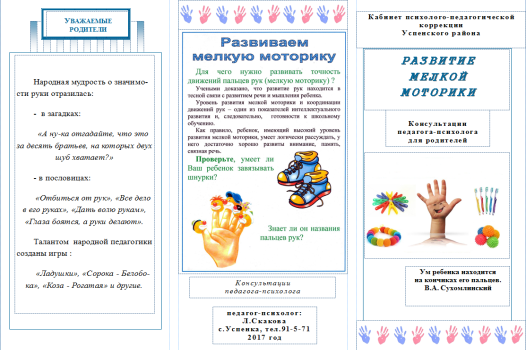 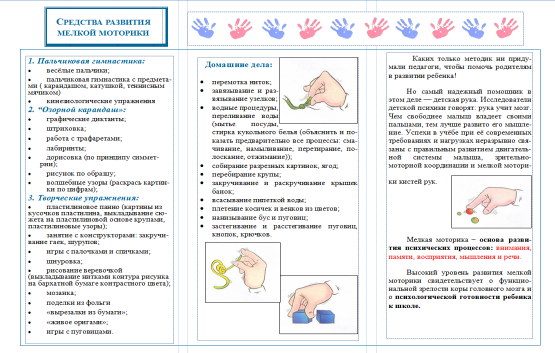 Приложение 7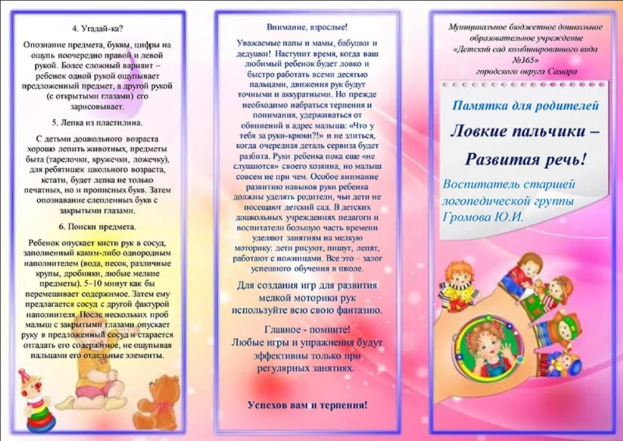 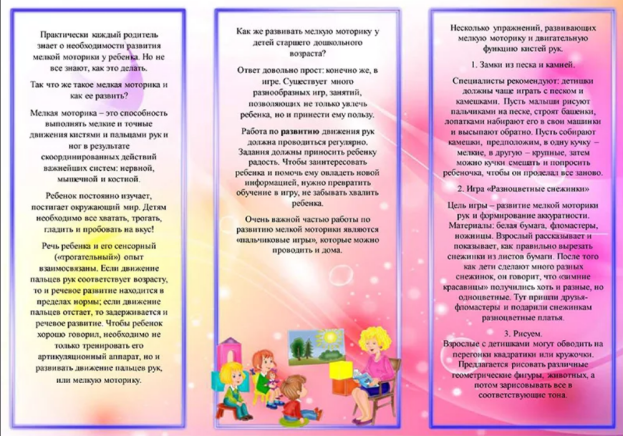 Приложение 8ДИАГНОСТИЧЕСКИЕ ЗАДАНИЯЗадание 1. Рисуем круг. Покажите ребенку нарисованный на листе бумаги круг. Диаметр круга 3-3,5 см. Попросите ребенка нарисовать точно такой же круг на его листе бумаги (простым карандашом).Если кисть руки ребенка развита слабо, то могут наблюдаться такие признаки:- вместо круга получится овал или круг выйдет слишком маленького размера,- линия будет прерывистой, угловатой, неровной; вместо одного плавного движения руки при рисовании круга у ребенка будет много мелких прерывистых движений кисти руки при рисовании,- ребенок будет стремиться зафиксировать кисть руки неподвижно на листе бумаги.Задание 2. Штриховка. Предложите ребенку заштриховать силуэт простого предмета (домик, кораблик, яблоко или любой другой) прямыми линиями, не выходя за границы силуэта. Покажите образец – как можно штриховать (горизонтальная штриховка, вертикальная штриховка, диагональная штриховка) Ребенок сам выбирает, в каком направлении он будет штриховать.Если рука недостаточно хорошо развита, то малыш станет постоянно переворачивать изображение (так как не может поменять направление действия рукой).тест Керна – Йирасека.Ориентационный тест школьной зрелости Я.Йирасека, являющийся модификацией теста А.Керна, состоит из 3-х заданий: подражание письменным буквам, срисовывание группы точек, рисование мужской фигуры по представлению. Результат оценивается по пятибалльной системе, а затем вычисляется суммарный итог по всем трем заданиям. Данная методика позволяет определить уровень развития мелкой моторики, предрасположенность к овладению навыками письма, уровень развития координации движений руки и пространственной ориентации.Выявляет общий уровень психического развития, уровень развития мышления, умение слушать, выполнять задания по образцу, произвольность психической деятельности.Нарисовать дядю (мужчину).Нарисовать мужчину просят детей для того, чтобы можно было увидеть ноги человеческой фигуры, оценить, как ребенок соблюдает пропорции при рисовании человека. Важно обратить внимание на то, как ребенок рисует детали, лицо, элементы одежды. Во время рисования недопустимо поправлять ребенка ("ты забыл нарисовать уши”), взрослый молча наблюдает.Оценивание производится следующим образом по пятибалльной системе.1 балл: нарисована мужская фигура (элементы мужской одежды), есть голова, туловище, конечности; голова с туловищем соединяется шеей, она не должна быть больше туловища; голова меньше туловища; на голове – волосы, возможен головной убор, уши; на лице – глаза, нос, рот; руки имеют кисти с пятью пальцами; ноги отогнуты (есть ступня или ботинок);фигура нарисована синтетическим способом (контур цельный, ноги и руки как бы растут из туловища, а не прикреплены к нему.2 балла: выполнение всех требований, кроме синтетического способа рисования, либо если присутствует синтетический способ, но не нарисованы 3 детали: шея, волосы, пальцы; лицо полностью прорисовано.3 балла: фигура имеет голову, туловище, конечности (руки и ноги нарисованы двумя линиями); могут отсутствовать: шея, уши, волосы, одежда, пальцы на руках, ступни на ногах.4 балла: примитивный рисунок с головой и туловищем, руки и ноги не прорисованы, могут быть в виде одной линии.5 баллов: отсутствие четкого изображения туловища, нет конечностей; каракули.2. Скопировать образец.Дается образец, необходимо написать точно так же. Например: я сижу, ей дан чай, I amsitting. Оценивание производится следующим образом по пятибалльной системе.1 балл: хорошо и полностью скопирован образец; буквы могут быть несколько больше образца, но не в 2 раза; первая буква – заглавная; фраза состоит из трех слов, их расположение на листе горизонтально (возможно небольшое отклонение от горизонтали).2 балла: образец скопирован разборчиво; размер букв и горизонтальное положение не учитывается (буква может быть больше, строчка может уходить вверх или вниз).3 балла: надпись разбита на три части, можно понять хотя бы 4 буквы.4 балла: с образцом совпадают хотя бы 2 буквы, видна строка.5 баллов: неразборчивые каракули, чирканье.Тест показывает, насколько ребенок готов к обучению письму, видит ли он строку, отдельные слова.3. Срисовать точки с образца.Необходимо точное воспроизведение, одна точка может выйти за пределы своего места. (Точки могут быть в любом порядке, могут складываться в узор, чаще рисуются по клеточкам.)В образце 10 точек находятся на ровном расстоянии друг от друга по вертикали и по горизонтали. Оценивание производится  по пятибалльной системе.1 балл: точное копирование образца, допускаются небольшие отклонения от строчки или столбца, уменьшение рисунка, недопустимо увеличение.2 балла: количество и расположение точек соответствуют образцу, допускается отклонение до трех точек на половину расстояния между ними; точки могут быть заменены кружками.3 балла: рисунок в целом соответствует образцу, по высоте или ширине не превосходит его больше, чем в 2 раза; число точек может не соответствовать образцу, но их не должно быть больше 20 и меньше 7; допустим разворот рисунка даже на 180 градусов.4 балла: рисунок состоит из точек, но не соответствует образцу.5 баллов: каракули, чирканье.После оценки каждого задания все баллы суммируются. Если ребенок набрал в сумме по всем трем заданиям:3-6 баллов – у него высокий уровень готовности к школе;7-12 баллов – средний уровень;13-15 баллов – низкий уровень готовности, ребенок нуждается в дополнительном обследовании интеллекта и психического развития.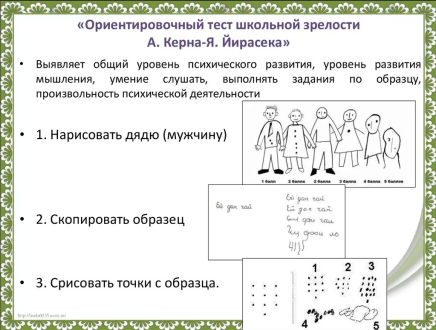 Тест «вырезывание круга» (тест Озерецкого)Ребенок получает из тонкого картона или плотного ватмана карточку, на которой представлена фигура. Ребенку объясняют, что ему нужно вырезать ножницами круг по средней утолщенной (1мм) линии — диаметр круга 50 мм. Работу следует выполнять правой рукой. Когда испытуемый дорезал до толстой линии, фиксируют время, за которое вырезает круг. Работа должна быть выполнена за 1 минуту. За это время должно вырезано не менее 8/9 круга. Отклонение от утолщенной линии разрешается не более 2-х раз (пересекается одна из тонких линий) или один раз (перерезается 2 тонких линии). Разрешается две попытки. Тест считается невыполненным и обозначается (-) при увеличении времени, отведенного на выполнение, а также при большем, чем указано выше, количестве ошибок.Оценка результатов:1 балл — выполнение теста с первой попытки;2 балла — выполнение теста со второй попытки;3 балла — невыполнение теста.1-2 балла свидетельствуют о высоком уровне развития моторики, достаточном для выполнения требований школы и обозначаются знаком (+).3 балла указывают на недостаточную функциональную готовность к обучению и обозначаются знаком “минус”(-). Литература: Истратова О.Н. Справочник психолога начальной школы / О.Н.Истратова, Т.В.Эксакутсто. – Изд. 6-е. – Ростов н/Д: Феникс,2008. – 442с.Приложение 9Сравнительный анализ результатов диагностикиОпределение уровня развития мелкой моторики, предрасположенность к овладению навыками письма, уровня развития координации движений руки и пространственной ориентации по методике «Тест Керна – Йирасека»Сравнительный анализ результатов диагностикиОпределение уровня развития мелкой моторики по методике «Тест Н.Н. Озерецкого «Вырезание круга»Уровниразвития мелкой моторикиКонстатирующий этапКонтрольный этапУровниразвития мелкой моторикиНачало годаКонец годанизкий0%0%средний100%70%высокий0%30%Уровниразвития мелкой моторикиКонстатирующий этапКонтрольный этапУровниразвития мелкой моторикиНачало годаКонец годанизкий50% 0%средний30%40%высокий20%60%Имя ребёнкаВид деятельностиВид деятельностиВид деятельностиВид деятельностиВид деятельностиВид деятельностиУровень развития(от 1 до 5 баллов)Уровень развития(от 1 до 5 баллов)Имя ребёнкаНарисовать мужчинуНарисовать мужчинуСкопировать образецСкопировать образецСкопировать точки с образцаСкопировать точки с образцаУровень развития(от 1 до 5 баллов)Уровень развития(от 1 до 5 баллов)Имя ребёнкаКонтрольный этапКонстатирующий этапКонтрольный этапКонстатирующий этапКонтрольный этапКонстатирующий этапКонтр.Конст.Семён 32433210/С7/ССаша2131217/С3/ВЕгор 43433211/С8/ССавва43433211/С8/СВиолетта 2131217/С3/ВВероника 32433210/С7/СЯрик31423110/С4/ВПаша 32433210/С7/СКирилл2131217/С3/СВалера 43433211/С8/СИмя ребёнкаУровень развитияУровень развитияУровень развитияУровень развитияУровень развитияИмя ребёнкаКонтрольный этапКонтрольный этапКонстатирующий этапКонстатирующий этапКонстатирующий этапИмя ребёнкабалл (от 1 до 3 баллов)уровеньбалл (от 1 до 3 баллов)балл (от 1 до 3 баллов)уровеньСемён 2С1ВВСаша2С1ВВЕгор  3Н2СССавва3Н2ССВиолетта 1В1ВВВероника 3Н2ССЯрик2С1ВВПаша 3Н2ВВКирилл 1В1ВВВалера 3Н2СС